            Sociedade Desportiva Vasto Verde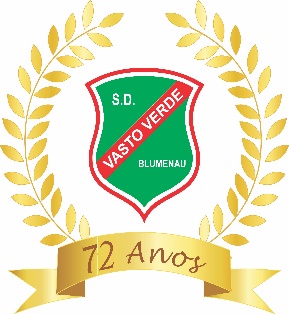  Rua Oswaldo Cruz, 140 – Bairro da Velha  Fone: 3328.0103        89036-490 – BLUMENAU – SC – BRASILCNPJ 82.664.327/0001-22www.vastoverde.com.br – vvasto.bnu@terra.com.brHorários de atendimento da secretariaa partir do dia 11 de Maio/2020Segunda a sexta das 16h30 às 20h00.Att. Diretoria.